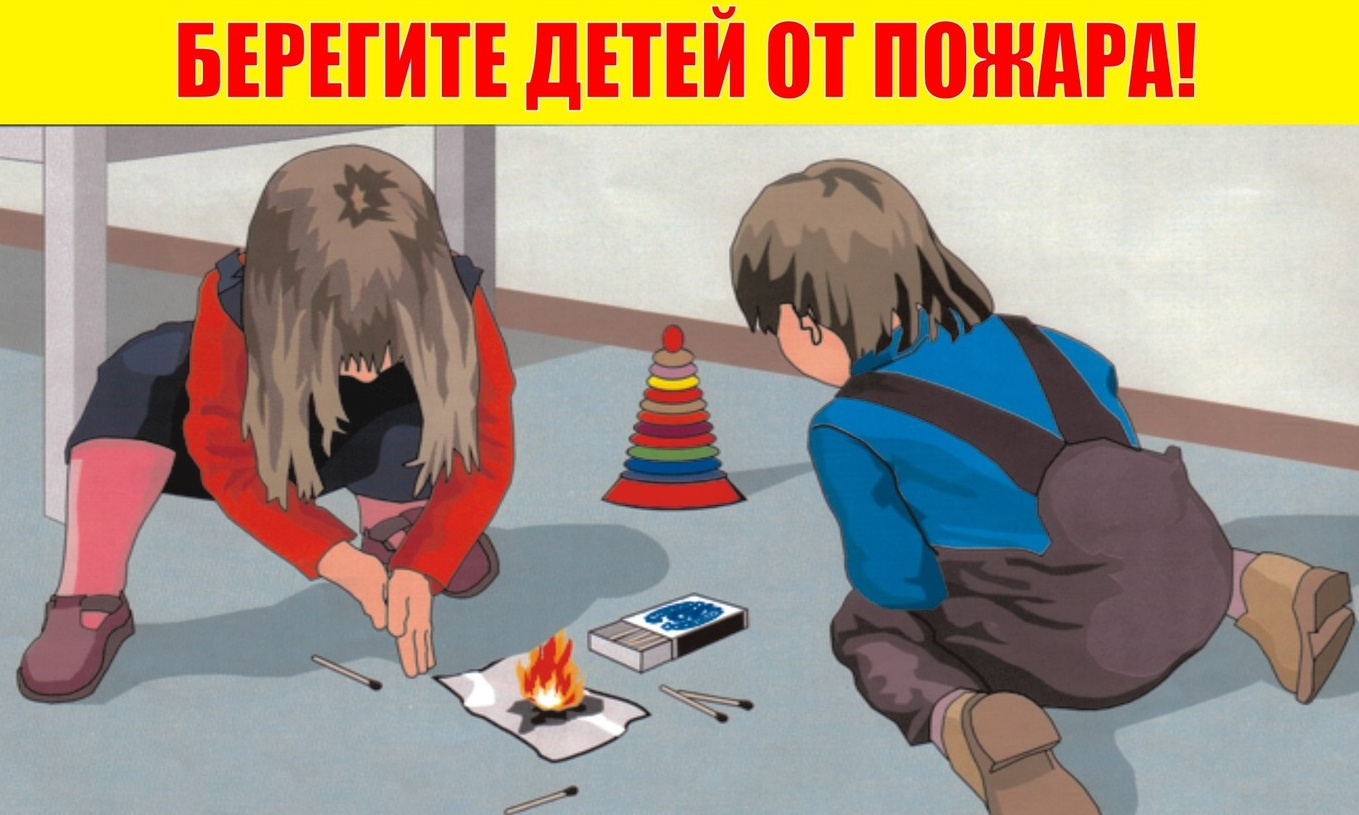 Берегите детей от пожара: не оставляйте детей без присмотраС началом сезонного похолодания на территории Алтайского края проводится информационная кампания «Месяц БезОпасности» Главное управление МЧС России по Алтайскому краю обращается к жителям региона с призывом НЕ ОСТАВЛЯТЬ ДЕТЕЙ БЕЗ ПРИСМОТРА. Родители, помните: особенно опасно оставлять детей одних в запертых квартирах или комнатах. В случае пожара они не могут самостоятельно выйти из горящего помещения наружу.Для детей запишите в записной книжке номер пожарной охраны – «101», а также свой домашний адрес. Они смогут воспользоваться записной книжкой, не забудут, как вызвать пожарных, особенно в стрессовой ситуации. Храните ключи от квартиры (дома) в одном месте. Убедитесь, что все члены семьи знают, где они лежат и умеют ими пользоваться. Во время пожара в результате стресса бывает очень тяжело их найти, особенно, когда помещение заполняет ядовитый дым и значительно повышается температура.Научите детей правильному поведению при пожаре!При первых признаках пожара или задымления ребёнок сначала должен немедленно покинуть помещение и бежать в безопасное место – к соседям или на улицу. Нельзя задерживаться даже ради любимой игрушки!Затем сообщить о пожаре взрослым – соседям, прохожим или позвонить в пожарную охрану по мобильному телефону на номер 101. И сообщить свой точный домашний адрес и что горит.Никогда нельзя прятаться при пожаре, даже если малыш сам виноват в возгорании. Убедите своего ребёнка, что он – самая главная ценность в вашей жизни, которую нужно спасать, прежде всего.Расскажите ребёнку, что пожарных не надо бояться, несмотря на их необычное снаряжение – они приходят только ради спасения.Если в квартире дым, нужно лечь на пол и добираться до выхода на четвереньках или ползком. Нужно закрыть нос и рот любой тряпичной вещью.Окно в квартире во время пожара открывать нельзя – это усилит горение.Что нужно делать, чтобы не допустить детской шалости с огнём:- не оставлять малышей без присмотра;- надежно прятать дома спички и зажигалки;- быть для детей примером при соблюдении правил пожарной безопасности дома, в лесу, на улице;- рассказывать детям о пожаробезопасном поведении;- не поручать детям самостоятельно включать любые электробытовые приборы, газовые плиты и разжигать печи;- организовывать детям интересный и безопасный досуг.Берегите себя и своих детей! 